INSTITUTO DE EDUCACIÓN SUPERIOR “MAESTRO HECTOR HORACIO DOLCE”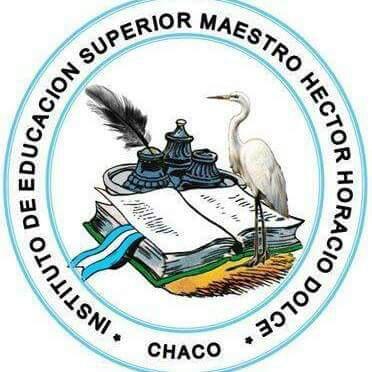 PROFESORADO DE EDUCACIÓN SUPERIOR EN EDUCACIÓN FÍSICA.LAS GARCITAS- CHACO2022REQUISITOS PARA LA INSCRIPCION DE LA CARRERA:CARPETA TRES SOLAPAS CARTULINA SIN ELASTICO. TAMAÑO LEGAL COLOR AMARILLO.INDICE POR DUPLICADO (documentación presentada)FICHA INDIVIDUAL DEL ALUMNO Y SOLICITUD DE INGRESO DEBIDAMENTE CUMPLIMENTADOS.CERTIFICADO DE ESTUDIOS COMPLETOS DEL CICLO SECUNDARIO. Si se encontrare en trámite deberá presentarse constancia del establecimiento educativo especificando tal situación.Podrán en forma condicional quienes adeuden hasta 2 (dos) materias de la educación secundaria, cursar y realizar todas las actividades académicas requeridas hasta el 30 de abril del año de ingreso, fecha a partir de la cual, para proseguir deberán presentar Certificado analítico de Estudios Secundarios completos o en su defecto la constancia de estudio en trámite por tres meses. En caso de un cumplir con ese requerimiento perderá automáticamente la condición de alumno.DOS (2) FOTOCOPIAS DEL D.N.I., PRIMERA Y SEGUNDA HOJA.CONSTANCIA DE CUIL.PARTIDA DE NACIMIENTO LEGALIZADA.DOS FOTO (2) TAMAÑO CARNET ¾ PERFIL DERECHO FONDO BLANCO.FICHA DE EXAMEN COMPLETA. (Las fichas del protocolo médico y solicitudes para completar se encuentran disponibles en la fotocopiadora).DOS (2) FOLIOS LEGAL.IMPORTANTE: no se inscribirá al aspirante que no presente la documentación completa.INGRESO 2022- FICHA MEDICA.Apellido/s:…………………………………………………………..                           Nombre/s:…………………………………………………………..D.N.I:………………………………..Edad:…………………………… Sexo:……………………………    Solicitamos al profesional interviniente considerar que el portador de esta carpeta, deberá realizar diferentes pruebas de rendimiento físico, algunos con niveles de exigencias moderados y otros de exigencia alta. Por lo tanto es para la Institución que pueda certificarse el nivel de aptitud física del alumno. (Solo rellenar la ficha, si están completos los datos del alumno con la fotografía del aspirante)EXAMEN CLINICO GENERAL (Especialista en clínica médica) Se recomienda al profesional interviniente leer detenidamente el protocolo en lo que respecta a su especialidad, y solo rellenar la ficha si están completos los datos con la fotografía del aspirante. En este examen estarán incluidos como mínimo: examen semiológico general y del sistema nervioso, y los estudios complementarios que el profesional estime pertinente.
2-APARATO CARDIOVASCULAR.(Especialista en cardiología) Se recomienda al profesional interviniente leer detenidamente el protocolo en lo que respecta a su especialidad, y solo rellenar la ficha si están completos los datos con la fotografía del aspirante. Solicitamos la evaluación del alumno tanto en reposo como en esfuerzo.3-EXAMEN BUCODENTAL. Se recomienda al profesional interviniente leer detenidamente el protocolo en lo que respecta a su especialidad, y solo rellenar la ficha si están completos los datos con la fotografía del aspirante.4- SALUD MENTAL. (Especialista Psicológico) Se recomienda al profesional interviniente leer detenidamente el protocolo en lo que respecta a su especialidad, y solo rellenar la ficha si están completos los datos con la fotografía del aspirante.5- EXAMEN OSTEOMIOARTICULAR (Especialista Ortopedia y Traumatología) Se recomienda al profesional interviniente leer detenidamente el protocolo en lo que respecta a su especialidad, y solo rellenar la ficha si están completos los datos con la fotografía del aspirante.6- INTERCONSULTAS Y EXAMENES COMPLEMENTARIOS: Según criterio del facultativo.Conforme a las certificaciones procedentes efectuadas por los respectivos especialistas se resuelve: ………………………………………………………………………………………………………………………………………………………………………………………………………………………………………………………………………………………………………………………………………………-INGRESO 2022- EXAMEN MEDICO Apellido y Nombres………………………………………………………………………………………...D.N.I. N°………………………………..  EDAD: …………………………………………………………El Aspirante esta:    APTO        -  NO APTOObservaciones:………………………………………………………………………………………………………………………………………………………………………………………………………………………………                  FIRMA Y SELLO DEL MEDICOLUGAR Y FECHAFOTOLABORATORIO:HEMOGRAMAGLUCEMIAUREMIACREATININEMIAVSGGRUPO Y FACTOR SANGUINEOSEROLOGIAHIVHEPATITIS BCHAGASORINA COMPLETAFirma y Sello.Certifico que el postulante arriba mencionadoFirma y Sello.Firma y Sello.Certifico que el postulante arriba mencionado …..Firma y Sello.Aclaraciones en el caso de anomalía  (otros antecedentes que el facultativo crea conveniente agregar).Firma y Sello.Certifico que el postulante arriba mencionado …Firma y Sello.Aclaraciones en el caso de anomalía  (otros antecedentes que el facultativo crea conveniente agregar).Firma y Sello.Certifico que el postulante arriba mencionado …..Firma y Sello.Aclaraciones en el caso de anomalía  (otros antecedentes que el facultativo crea conveniente agregar).Firma y Sello.Certifico que el postulante arriba mencionado …..Firma y Sello.